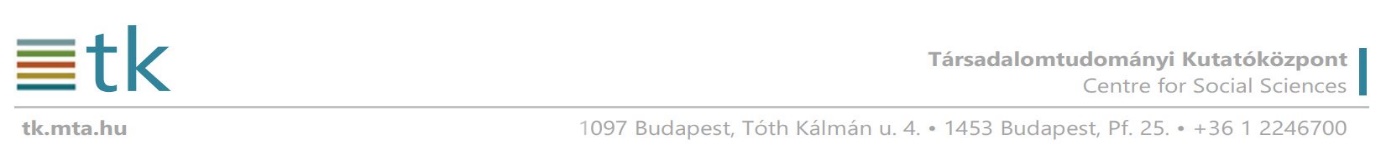 Dear Visitor,we would like to ask you not to attend the conference in person, if you:had observed the symptoms of COVID-19 infection or similar symptoms on yourself or your family members had so in the last 14 days; and/or,had been diagnosed with COVID-19 virus infection in the last 14 days; and/or,are under official home quarantine; and/or,had been in contact with a family member or other person who had symptoms or who were diagnosed with COVID-19 in the last 14 days.We kindly suggest you to follow the event online.During the event, we kindly ask you to:use the on-site hand sanitizer on arrival and when it’s needed;wear a face mask covering your nose and mouth andkeep a protective distance of 2 meters among other participants. If you have any questions, please do not hesitate to contact our health and safety manager via e-mail: feher.patricia@tk.hu Thank you for your cooperation!